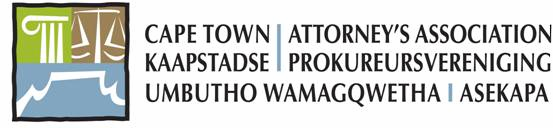 GUIDE TO CHIEF REGISTRAR’S CIRCULAR 6/2011The New Companies Act 71/2008 came into operation on 1 May 2011 and as a result conveyancers and the Deeds Office are compelled to apply the provisions of the act.  CRC 6/2011 has not been applied strictly and therefore all matters registered after 1 May 2011, were as a matter of fact incorrectly registered if the provisions of the Companies act were not applied.GENERAL:►	Matters registered after 1 May 2011 where the provisions of the New Companies Act have not been applied, are incorrectly registered and shall require a Section 4(1)(b) application to rectify the error in registration.►	Suffixes may only be recorded in ENGLISH irrespective of whether the name of the Company/Close Corporation is in Afrikaans.  For example:	Standard Bank van Suid Africa LIMITED- the suffix must be in ENGLISH only.►	If the name of the Company or Close Corporation was originally registered in a specific language, the translation of the name may not be cited as the registered name.  ONLY THE ORIGINAL REGISTERED NAME MAY BE USED	For example:  If the Company was registered as Kaapstadse Prokureursvereniging originally, then you cannot use the translation CAPE TOWN ATTORNEYS’ ASSOCIATION.  It must be cited as KAAPSTADSE PROKUREURSVERENIGING LIMITED	NOTE – in the event where the translated name was used in deeds, a Section 4(1)(b) application is required to reflect the correct registered namePlease note the following important information pertaining to Section 11 of Act 71/2008►	A Company, which name was changed after 1 May 2011:  This can only be done by virtue of a Section 93 Application.  Name changes before 1 May 2011 can still be done by lodging a printout (note that this may only be an IPC printout) in a BC cover.►	External Companies must be registered with the Commission before transactions may occur in the Deeds Office.►	Section 4(1)(b) and Section 93 Applications may be brought by a conveyancer.►	Transactions Registered before 1 May 2011 shall require a factual endorsement regarding the citation change similar to that of an ID number change. ►	 Note that title deed conditions will also have to be amended to reflect the citation change when typing the new deed.TYPECITATIONName of the company is its registration number123456/2011The number must be followed by the suffix() – must be in brackets and in full words- no abbreviation allowed123456/2011 ()Amendment of Memorandum prohibited-Conveyancers must check thisName must be followed by the abbreviation (RF)- must be in brackets!PIPELINE (RF)REGISTRATION NUMBER 11111/2011 Personal Liability CompanyThe word “incorporated” OR the Abbreviation “Inc” – no bracketsABC IncOrABC IncorporatedPrivate CompanyThe words “Proprietary Limited” OR the Abbreviation “(Pty) Ltd” – No brackets for the words only (Pty)Yellow (Pty) LtdOrYellow Proprietary LimitedPublic CompanyThe word “limited” OR abbreviation “Ltd”No BracketsState Owned CompanyNO BRACKETS ONLY ABBREVIATION“SOC Ltd”ESKOM SOC LtdNon Profit CompaniesThis includes Home Owners’ Associations REGISTERED as companiesNO BRACKETS - ONLY ABBREVIATION“NPC”MILKWOOD HOME OWNERS’ ASSOCIATION NPC